EGZAMIN PISEMNY Z MATEMATYKISEMESTR IV LODD   ROK SZK. 2019/2020Dany jest ciąg o wzorze . Sprawdź, czy ciąg jest arytmetyczny i zbadaj jego monotoniczność.Dla jakich wartości, liczby:tworzą kolejne wyrazy ciągu geometrycznego.Oblicz wartości pozostałych funkcji trygonometrycznych kąta ostrego , dla którego .Oblicz pole równoległoboku o bokach 12 cm i 16 cm oraz kącie ostrym Podstawy trapezu mają długości 10 cm i 4 cm, a jego ramiona tworzą z dłuższą podstawą kąty 45o i 60o. 
Oblicz obwód tego trapezu.Wyznacz miary kątów  Odpowiedź uzasadnij.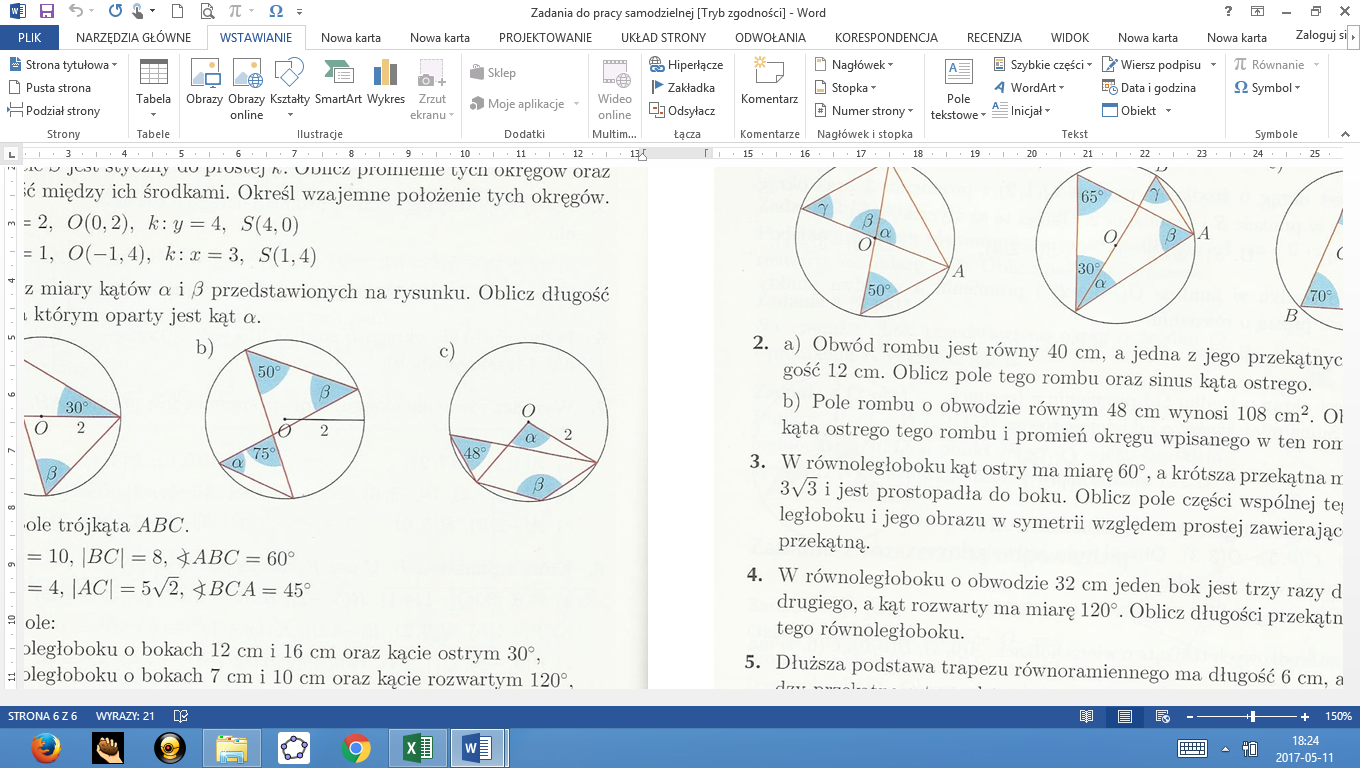 